山西省城乡规划设计研究院有限公司2023校园招聘简章一、 单位简介山西省城乡规划设计研究院有限公司成立于1981年，原隶属于山西省住房和城乡建设厅，2021年6月整体划转至山西大地环境投资控股有限公司。拥有城乡规划编制、建筑工程、给水工程、排水工程、道路工程、桥梁工程、风景园林工程设计以及工程咨询8项甲级资质。现有内设机构33个，下属全资子公司2个，参股公司1个，各类注册人员百余名，专业技术人员占比85%以上。40年来公司始终保持战略发展定力，积极参与公共政策落地，增强责任担当，加力打造省委、省政府核心智库。工作遍及全山西以及内蒙古、陕西、河南、新疆、青海、湖南、海南等多个省区，为山西乃至全国的空间规划、城乡建设和经济社会发展做出积极贡献。完成了《山西省国土空间规划》、《平遥历史名城保护规划》、《山西省城镇新区规划建设导则》、《山西省城镇开发边界划定技术指南》等一批对经济社会发展影响重大的项目、课题、标准、导则、指南，树立了在全省行业的引领地位。在国土空间规划、开发区规划、城市更新与设计、建筑设计、历史文化名城镇村保护规划、风景名胜区规划、住房发展规划、河道综合整治、海绵城市、综合管廊、市政基建、城乡环境综合整治等领域完成近万项规划和设计任务，获200余项省部级及以上奖项。诚邀精英青年人才加入！二、招聘计划三、招聘条件成绩优秀，专业能力强；具备良好的适应能力和学习能力，能应对工作的变化和挑战，并在工作中不断学习新技术、新技能。积极进取、思维敏捷，具有踏实的工作作风、主动的工作态度、正直坦诚的人格、良好的沟通能力、强烈的责任感、强烈的责任感和团队合作精神。四、 薪酬福利标准工资 + 奖励性绩效 + 五险一金生活补助、租房补贴、学费补助、购房补助（符合条件的毕业生可申请）餐补、体检、工会福利、文体活动五、 招聘流程①空中宣讲→②线上报名→③简历筛选→④笔试→⑤面试→⑥录用空中宣讲会时间：第一场：2022年12月18日(周日)15:00，腾讯会议号989-474-867第二场：2022年12月20日(周二)10:00，腾讯会议号626-826-481（注：笔、面试环节形式待定，根据各地、各校疫情防控政策适时调整）六、 报名链接招聘岗位报名链接：https://jinshuju.net/f/oYljnY招聘岗位报名二维码：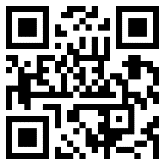 报名截止日期：2022年12月23日18:00七、联系方式潘先生  座机：0351-5680196序号岗位名称专业人数1助理设计师1城市规划（工作地点：北京）32助理设计师2城市规划273助理设计师3建筑学24助理设计师4历史文化遗产保护15助理设计师5区域经济学/城市与区域规划16助理设计师6土地资源管理/土地整治工程47助理设计师7道路工程28助理设计师8电气工程19助理设计师9给排水工程1510助理设计师10计算机科学与技术/软件工程/地理信息系统211助理设计师11供热、供燃气、通风及空调工程112助理设计师12交通工程313助理设计师13结构工程114助理设计师14桥梁工程215行政管理岗人力资源管理/汉语言文学/哲学等2注：2-15岗位工作地点为山西省太原市,以上所有专业学历要求均为“硕士研究生及以上”注：2-15岗位工作地点为山西省太原市,以上所有专业学历要求均为“硕士研究生及以上”注：2-15岗位工作地点为山西省太原市,以上所有专业学历要求均为“硕士研究生及以上”注：2-15岗位工作地点为山西省太原市,以上所有专业学历要求均为“硕士研究生及以上”